来访者信息表Intake Form 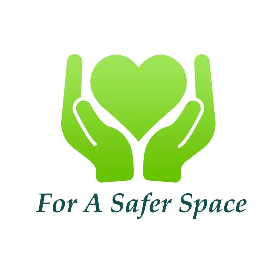 个人信息Personal Information:姓名Name: _______________ 地址Address: _______________城市City_____________邮政编码Postal Code___________电话Tel. No: __________________________________可以短信联系吗？ Is it okay to text?	可以Yes	不可以No电子邮箱Email: ___________________________________可以电子邮件联系吗 Is it okay to email? 	可以Yes 	不可以No年龄Age: _________ 出生日期Date of Birth: _____________ 职业Occupation:__________情感状态Status: 单身Single •     恋爱中Dating •     已订婚Engaged•     同居中Living with•结婚年数Years married _____           离婚年数Years divorced _____   分居年数Years separated _____       丧偶年数Years widowed _____孩子个数Number of children, if any: 男孩M:______ 年龄Age(s):______ 女孩F:______ 年龄Age(s): _____紧急联系人Emergency Contact: ___________________ 电话Tel:_________________病史Medical History:你目前在接受治疗吗？Are you currently under medical care?	是Yes      不是No如果是，请阐明原因If yes, please indicate reason: ___________________________________________________________________________________________________________________________________________________________你目前在服用处方药吗？Are you taking any prescription medications for physical or mental health?	     是Yes 	 不是No如果是，具体是什么药物？If yes, what are they? ____________________________________________________________如果有必要，你反对咨询师联系你的医生吗？Do you have any objection to the counsellor contacting your doctor if necessary?       是Yes	       不是No医师名字Physician’s Name: ____________________电话Tel: _________________________精神科医生名字Psychiatrist’s Name: _______________电话 Tel: _______________________有其他有关的病史吗？Any other relevant medical history? ____________________________________________________________________________________________________________________________________________________________咨询史Counselling History 你之前看过心理咨询师/心理医生吗？Have you previously seen a counsellor /therapist/ psychologist? 	   有Yes	没有No如果有，你最后一次就诊时间是什么时候？If yes, when was your last session with any of the above? _______________________________停止就诊的原因Reason for discontinuing therapy: __________________________________________________你有尝试过自杀吗？Have you ever attempted suicide?	有Yes     没有No如果有，是多久以前的事？If yes, how long ago did it happen: _________________________________________________你有家人尝试过自杀吗？Have any family members attempted suicide? 有Yes	  没有No用你自己的话说说，为什么你想进行心理咨询？In your own words, write why you are seeking counselling: __________________________________________________________________________________________________________________________________________________________________________________________________________________________________________这些担忧让你苦恼多久了？How long have these concerns been causing you distress? _____________________________你希望心理咨询能怎么帮助你？How do you hope counselling will help? __________________________________________________________________________________________________________________________________________________________________________________________________________________________________________你觉得还有什么重要的事需要咨询师知道吗? Is there anything else you feel is important for the counsellor to know? __________________________________________________________________________________________________________________________________________________________________________________________________________________________________________请说明下列哪一项适合你Please indicated which of the following apply to you: 虐待Abuse ___			经济问题Financial problems ___	自杀想法Suicidal thoughts ___	生气Anger ___			赌博Gambling ___		性问题Sexual problems ___	焦虑Anxiety ___			吸烟Smoking ___酗酒Alcoholism ___			易怒Irritability ___			羞怯Shyness ___食欲丧失Appetite loss ___		被孤立感Isolation ___		使用镇定剂Sedatives/Tranquillisers ___	肠蠕动Bowel disturbances ___	孤独Loneliness ___		胃病Stomach trouble ___抑郁Depression ___		噩梦Nightmares ___	紧张Tension ___药物依赖Drug dependency ___	惊恐发作Panic attacks ___	颤抖Tremors ___眩晕Dizziness ___			心悸Palpitations ___		体重减轻Weight loss ___难以保住工作Difficulty keeping a job ___创伤后应激障碍PTSD ___		呕吐Vomiting ___其他（请注明）Other (please specify) ___________________________________________________________精神意识Spirituality 你觉得自己信教吗？Do you consider yourself to be religious? 		是Yes	 否No	如果是，你的宗教信仰是什么？If yes, what is your faith?  _________________如果不，你认为你自己有信仰吗？If no, do you consider yourself to be spiritual?  是Yes 否No咨询信息Information about services 你最理想的预约时间是什么时候？（请指定日期和时间）When would you ideally be available for appointments, please specify days and times? ______________________________________________________________________________费用Fees:FASS作为一个非盈利性质的公益组织，所有咨询疗程均为免费。Because FASS is a non-profit social enterprise, all sessions are free of charge.谢谢您花时间填写这张表格。我们期待着与您一起为改变而努力。Thank you for taking the time to fill out this form. We look forward to working with you towards change.来访者签名Signature ________________________   日期Date_________________________